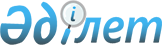 О проекте Закона Республики Казахстан "О внесении изменений и дополнений в Кодекс Республики Казахстан "О налогах и других обязательных платежах в бюджет" (Налоговый кодекс)"Постановление Правительства Республики Казахстан от 23 мая 2003 года N 484      Правительство Республики Казахстан постановляет: 

      Внести на рассмотрение Мажилиса Парламента Республики Казахстан проект Закона Республики Казахстан "О внесении изменений и дополнений в Кодекс Республики Казахстан "О налогах и других обязательных платежах в бюджет" (Налоговый кодекс)".       Премьер-Министр 

      Республики Казахстан Проект      Закон Республики Казахстан  О внесении изменений и дополнений в Кодекс Республики 

Казахстан "О налогах и других обязательных 

платежах в бюджет" (Налоговый кодекс) 

      Статья 1. Внести изменения и дополнения в Кодекс Республики Казахстан от 12 июня 2001 г. "О налогах и других обязательных платежах в бюджет" (Налоговый кодекс) (Ведомости Парламента Республики Казахстан, 2001 г., N 11-12, ст. 168; 2002 г., N 6, ст. 73, 75; 2002 г., N 19-20, ст. 171) следующие изменения и дополнения: 

      1. В пункте 1 статьи 10: 

      1) подпункт 13) изложить в следующей редакции: 

      "13) курсовая разница (положительная, отрицательная) - разница, возникающая по операциям, совершаемым в иностранной валюте;"; 

      2) дополнить подпунктом 25-1) следующего содержания: 

      "25-1) работник - физическое лицо, состоящее в трудовых отношениях с работодателем и непосредственно выполняющее работу по индивидуальному трудовому договору; член совета директоров акционерного общества, за исключением государственных служащих;". 

      2. В статье 39: 

      1) пункт 2 после слов "заявления налогоплательщика" дополнить словами ", составленного по форме, установленной уполномоченным государственным органом,"; 

      2) в пункте 3 слова "в порядке, установленном настоящей статьей, если иное не установлено настоящим Кодексом" заменить словами "в соответствии с правилами, установленными уполномоченным государственным органом". 

      3. В статье 40: 

      1) пункт 1 после слов "по его заявлению" дополнить словами ", составленному по форме, установленной уполномоченным государственным органом,"; 

      2) в пункте 2 слова ", если иное не установлено настоящим Кодексом" заменить словами "в соответствии с правилами, установленными уполномоченным государственным органом". 

      4. Пункт 1 статьи 41 после слов "заявления налогоплательщика" дополнить словами ", составленного по форме, установленной уполномоченным государственным органом,". 

      5. Пункт 3 статьи 64 изложить в следующей редакции: 

      "3. Плата за предварительное решение.". 

      6. Пункт 10 статьи 69 дополнить подпунктом 4) следующего содержания: 

      "4) нарушена структура электронного формата, установленного уполномоченным государственным органом.". 

      7. В статье 71: 

      1) пункт 1 дополнить словами ", за исключением случаев, указанных в пункте 5 настоящей статьи"; 

      2) дополнить пунктом 5 следующего содержания: 

      "5. Не допускается внесение изменений в расчеты сумм авансовых платежей по корпоративному и индивидуальному подоходным налогам, исчисленных в соответствии со статьей 126 настоящего Кодекса за предыдущие месяцы.". 

      8. Подпункт 17) пункта 2 статьи 80 изложить в следующей редакции: 

      "17) превышение суммы положительной курсовой разницы над суммой отрицательной курсовой разницы;". 

      9. В пункте 2 статьи 89 слова "того налогового периода, в котором они были отнесены на вычеты, с обязательным уведомлением страховщиком" заменить словами "отчетного налогового периода, в котором они были возвращены (подлежали возврату) страхователю, с обязательным уведомлением страховой организацией". 

      10. В статье 94: 

      1) пункт 1 дополнить частью второй следующего содержания: 

      "Вычет по вознаграждению производится в пределах, установленных настоящей статьей."; 

      2) в пункте 2: 

      в абзаце первом слово "производится" заменить словом "определяется"; 

      подпункт 2) изложить в следующей редакции: 

      "2) по кредитам (займам), в том числе предоставленным в виде финансового лизинга, депозитам, долговым ценным бумагам, полученным и (или) размещенным в иностранной валюте, - в пределах суммы, рассчитанной с применением 2-кратной ставки Лондонского межбанковского рынка."; 

      3) дополнить пунктами 2-1 и 2-2 следующего содержания: 

      "2-1. Максимальная сумма вычетов по вознаграждению по кредитам (займам), в том числе предоставленным в виде финансового лизинга, депозитам, долговым ценным бумагам, определенная в соответствии с пунктом 2 настоящей статьи, дополнительно ограничивается следующей суммой: 

      1) сумма вознаграждения, выплачиваемая резиденту и подлежащая отнесению на вычеты, 

      плюс 

      2) положительная разница между: 

      предельной суммой вознаграждения, 

      суммой вознаграждения, выплачиваемой резиденту и подлежащей отнесению на вычеты. 

      2-2. Для целей пункта 2-1 настоящей статьи: 

      1) предельная сумма вознаграждения исчисляется как произведение отношения среднегодовой суммы собственного капитала к среднегодовой сумме обязательств, предельного коэффициента и суммы вознаграждения, выплачиваемой налогоплательщиком за налоговый период; 

      2) среднегодовая сумма собственного капитала равна средней арифметической сумм собственного капитала на конец каждого месяца отчетного налогового периода; 

      3) среднегодовая сумма обязательств равна средней арифметической максимальных сумм обязательств, по которым выплачивается вознаграждение, в течение каждого месяца отчетного налогового периода; 

      4) предельный коэффициент для финансовых организаций равен 8, для иных юридических лиц - 2."; 

      11. Статью 102 изложить в следующей редакции: 

      "Статья 102. Вычет превышения суммы отрицательной курсовой 

                   разницы над суммой положительной курсовой разницы       В случае, если сумма отрицательной курсовой разницы превышает сумму положительной курсовой разницы, величина превышения подлежит вычету.". 

      12. Пункт 2 статьи 120 после слов "в виде вознаграждения" дополнить словами "по депозитам". 

      13. Часть вторую пункта 2 статьи 139 после слов "фиксированных активов" дополнить словами ", за исключением фиксированных активов, не подлежащих амортизации,". 

      14. Дополнить разделом 5-1 следующего содержания: 

      "Раздел 5-1. Особенности налогообложения отдельных категорий 

                   налогоплательщиков 

      Глава 22-1. Налогообложение организаций, осуществляющих 

                  деятельность на территориях специальных 

                  экономических зон 

      Статья 140-1. Общие положения       1. Для целей настоящего Кодекса организациями, осуществляющими деятельность на территориях специальных экономических зон, признаются юридические лица, соответствующие одновременно следующим условиям: 

      1) состоят на регистрационном учете в налоговом органе на территориях специальных экономических зон; 

      2) не имеют структурных подразделений за пределами территорий специальных экономических зон; 

      3) не менее 90 процентов совокупного годового дохода которых составляют доходы, подлежащие получению (полученные) в результате осуществления на территории специальной экономической зоны следующих видов деятельности, соответствующих целям создания специальной экономической зоны: 

      проектирование, разработка, внедрение, опытное производство и производство программного обеспечения, баз данных и аппаратных средств; 

      и (или) создание новых информационных технологий на основе искусственных имунных и нейронных систем; 

      и (или) проведение научно-исследовательских и опытно-конструкторских работ по созданию и внедрению проектов в области информационных технологий. 

      Перечень конкретных видов работ и услуг по указанным в настоящем подпункте видам деятельности определяется Правительством Республики Казахстан. 

      2. Отнесение полученных (подлежащих получению) доходов к доходам от видов деятельности, указанных в подпункте 3) пункта 1 настоящей статьи, осуществляется на основании подтверждения исполнительного органа, созданного на территориях специальных экономических зон, выданного в порядке и по форме, установленным уполномоченным органом по вопросам управления соответствующей отрасли промышленности, по согласованию с уполномоченным государственным органом. 

      Статья 140-2. Исчисление, порядок и сроки уплаты налогов       1. Исчисление налогов организациями, осуществляющими деятельность на территориях специальных экономических зон, производится в порядке, установленном настоящим Кодексом с учетом особенностей, предусмотренных в пунктах 2 и 4 настоящей статьи. 

      2. При определении суммы корпоративного подоходного налога, подлежащей уплате в бюджет, сумма исчисленного в соответствии со статьей 125 настоящего Кодекса корпоративного подоходного налога уменьшается на 50 процентов. 

      Уменьшение суммы налога, предусмотренное настоящим пунктом, применяется также при исчислении сумм авансовых платежей по корпоративному подоходному налогу, определяемых в соответствии со статьей 126 настоящего Кодекса. 

      3. Уплата корпоративного подоходного налога и внесение авансовых платежей осуществляются в порядке и сроки, установленные статьей 127 настоящего Кодекса. 

      4. По объектам налогообложения, расположенным на территориях специальных экономических зон и используемым при осуществлении видов деятельности, указанных в подпункте 3) пункта 1 статьи 140-1 настоящего Кодекса, применяются: 

      1) коэффициент 0 к соответствующим ставкам при исчислении земельного налога; 

      2) ставка 0 процента к среднегодовой стоимости объектов налогообложения при исчислении налога на имущество. 

      5. Обороты по реализации услуг, указанных в подпункте 3) пункта 1 статьи 140-1 настоящего Кодекса, освобождаются от налога на добавленную стоимость. 

      Статья 140-3. Налоговый период и налоговая отчетность       Налоговый период, порядок и сроки представления налоговой отчетности по налогам и другим обязательным платежам в бюджет определяются в соответствии с настоящим Кодексом.". 

      15. В подпункте 9) статьи 144 слова "(кроме выплат в виде оплаты труда)" заменить словами "предоставляемых по линии государств, правительств государств и международных организаций;". 

      16. Пункт 1 статьи 145 изложить в следующей редакции: 

      "1. Доходы налогоплательщика, облагаемые за налоговый год, за исключением доходов, указанных в пунктах 1-1, 2 и 3 настоящей статьи, подлежат обложению по следующим ставкам: 

____________________________________________________________________ 

Облагаемый доход налогоплательщика   |             Ставка 

______________________________________|_____________________________ 

До 15-кратного годового расчетного      5 процентов с суммы 

показателя                              облагаемого дохода От 15-кратного до 40-кратного           Сумма налога с 15-кратного 

годового расчетного показателя          годового расчетного 

                                        показателя + 8 процентов с 

                                        суммы, превышающей его От 40-кратного до 200-кратного          Сумма налога с 40-кратного 

годового расчетного показателя          годового расчетного 

                                        показателя + 13 процентов с 

                                        суммы, превышающей его От 200-кратного до 600-кратного         Сумма налога с 200-кратного 

годового расчетного показателя          годового расчетного 

                                        показателя + 15 процентов с 

                                        суммы, превышающей его От 600-кратного годового расчетного     Сумма налога с 600-кратного 

показателя и свыше                      годового расчетного 

                                        показателя + 20 процентов с 

                                        суммы, превышающей его 

__________________________________________________________________". 

      17. Пункт 2 статьи 171 изложить в следующей редакции: 

      "2. Физические лица, указанные в подпункте 6) пункта 1 статьи 144 настоящего Кодекса, декларацию по индивидуальному подоходному налогу представляют в порядке, установленном уполномоченным государственным органом.". 

      18. Подпункт 2) статьи 178 после слов "(за исключением адвокатских) услуг," дополнить словами "услуг по сопровождению и поддержке программных продуктов,". 

      19. Пункт 1 статьи 192 после слова "заявление" дополнить словами "по форме, установленной уполномоченным государственным органом,". 

      20. В части второй пункта 5 статьи 208 слова "выдачи ему налоговым органом свидетельства о постановке на учет по налогу на добавленную стоимость" заменить словами "присвоения ему регистрационного номера налогоплательщика.". 

      21. В статье 211: 

      1) в подпункте 4) пункта 1 слово "залогодержателю" исключить; 

      2) в подпункте 1) пункта 3 слова ", на общую сумму за налоговый период не более 100 месячных расчетных показателей" исключить. 

      22. В статье 216: 

      1) часть первую пункта 2 изложить в следующей редакции: 

      "2. При передаче заложенного имущества (товара) залогодателем датой совершения оборота по реализации для залогодателя является одна из следующих дат, которая имеет место: 

      1) день перехода права собственности на предмет залога от залогодателя к победителю торгов, проведенных в процессе обращения взыскания на заложенное имущество; 

      2) день перехода права собственности на предмет залога от залогодателя к залогодержателю, если торги объявлены несостоявшимися."; 

      2) дополнить пунктом 2-2 следующего содержания: 

      "2-2. При выполнении строительных, строительно-монтажных, ремонтных работ датой совершения оборота по реализации является дата, которая наступит первой: 

      1) дата принятия заказчиком к оплате выполненных работ; 

      2) дата подписания акта государственной приемочной комиссии (а в установленных государственными нормативами случаях акт приемочной комиссии) о приемке построенного объекта в эксплуатацию."; 

      3) пункт 4 дополнить частью второй следующего содержания: 

      "Реализация на постоянной (непрерывной) основе означает выполнение работ, оказание услуг на основе долгосрочного контракта, при условии, что получатель работ (услуг) может использовать их 

результаты в своей производственной деятельности в день выполнения работ, оказания услуг". 

      23. Пункт 3 статьи 217 после слов "исходя из" дополнить словами "стоимости реализуемого залогового имущества (товара), но не ниже". 

      24. Пункт 2 статьи 227 дополнить подпунктом 8) следующего содержания: 

      "8) операции по предоставлению микрокредитов.". 

      25. Подпункт 2) пункта 1 статьи 235 после слова "поставщиком" дополнить словами ", являющимся плательщиком налога на добавленную стоимость в соответствии с пунктом 1 статьи 207 настоящего Кодекса,". 

      26. Пункт 2 статьи 241 после слова "операций," дополнить словами "и микрокредитные организации,". 

      27. В статье 245: 

      1) в пункте 1 цифры "16" заменить цифрами "15"; 

      2) пункт 3 изложить в следующей редакции: 

      "3. Если иное не установлено настоящей статьей, ставка налога на добавленную стоимость по облагаемому импорту равняется 15 процентам от размера облагаемого импорта, установленного статьей 220 настоящего Кодекса. 

      При импорте товаров, перемещаемых физическими лицами в упрощенном порядке, налог на добавленную стоимость может уплачиваться в составе совокупного таможенного платежа, предусмотренного в пункте 2 статьи 516 настоящего Кодекса, размер которого определяется в соответствии с таможенным законодательством Республики Казахстан.". 

      28. Пункт 1 статьи 250 дополнить подпунктами 3-1) и 3-2) следующего содержания: 

      "3-1) вертолетов и самолетов; 

      3-2) локомотивов железнодорожных и вагонов;". 

      29. Пункт 1 статьи 252 дополнить частью второй следующего содержания: 

      "В случае, если налоговая проверка была приостановлена в соответствии с настоящим Кодексом, возврат налога на добавленную стоимость производится в течение срока, указанного в настоящем пункте с учетом срока приостановления налоговой проверки.". 

      30. Часть вторую пункта 3 статьи 254 дополнить словами "и (или) дипломатического, административно-технического персонала этих представительств.". 

      31. Статью 258 дополнить пунктом 5 следующего содержания: 

      "5. На подакцизные товары, перемещаемые физическими лицами в соответствии с таможенным законодательством Республики Казахстан в упрощенном порядке, ставки акцизов устанавливаются в соответствии с пунктом 1 настоящей статьи и могут включаться в состав совокупного таможенного платежа, предусмотренного в пункте 2 статьи 516 настоящего Кодекса, размер которого определяется в соответствии с таможенным законодательством Республики Казахстан.". 

      32. Пункт 2 статьи 315 дополнить словами "на основании заявления по форме, установленной уполномоченным государственным органом, поданного им или по его поручению структурными подразделениями в налоговые органы по местонахождению структурных подразделений". 

      33. В статье 316: 

      1) абзац первый пункта 1 после слов "статьи 149 настоящего Кодекса," дополнить словами "а также выплат физическим лицам по договорам на возмездное оказание услуг,"; 

      2) дополнить пунктом 3 следующего содержания: 

      "3. Подпункт 1) пункта 1 настоящей статьи применяется, если выплаты производятся в соответствии с договором (контрактом), заключенным с грантополучателем либо с исполнителем, назначенным грантополучателем для осуществления целей (задач) гранта.". 

      34. Пункты 1 и 2 статьи 317 изложить в следующей редакции: 

      "1. Если иное не установлено настоящей статьей, юридические лица-резиденты Республики Казахстан, а также нерезиденты, осуществляющие деятельность в Республике Казахстан через постоянное учреждение, филиалы и представительства иностранных юридических лиц, уплачивают социальный налог по следующим ставкам: 

____________________________________________________________________ 

      Облагаемый доход работника   |              Ставка 

___________________________________|________________________________ 

До 15-кратного годового расчетного   20 процентов с суммы 

показателя                           облагаемого дохода От 15 до 40-кратного годового        сумма налога с 15-кратного 

расчетного показателя                годового расчетного показателя 

                                     + 15 процентов с суммы, 

                                     превышающей его 

 

От 40 до 200-кратного годового       сумма налога с 40-кратного 

расчетного показателя                годового расчетного показателя 

                                     + 12 процентов с суммы, 

                                     превышающей его От 200 до 600-кратного годового      сумма налога с 200-кратного 

расчетного показателя                годового расчетного показателя 

                                     + 9 процентов с суммы, 

                                     превышающей его От 600-кратного годового             сумма налога с 600-кратного 

расчетного показателя и свыше        годового расчетного показателя 

                                     + 7 процентов с суммы, 

                                     превышающей его 

____________________________________________________________________       2. Юридические лица-резиденты Республики Казахстан, а также нерезиденты, осуществляющие деятельность в Республике Казахстан через постоянное учреждение, уплачивают социальный налог за иностранных специалистов административно-управленческого, инженерно-технического персонала по следующим ставкам: 

____________________________________________________________________ 

     Облагаемый доход работника       |            Ставка 

______________________________________|_____________________________ 

До 40-кратного годового расчетного      11 процентов с суммы 

показателя                              облагаемого дохода От 40 до 200-кратного годового          сумма налога с 40-кратного 

расчетного показателя                   годового расчетного 

                                        показателя + 9 процентов с 

                                        суммы, превышающей его От 200 до 600-кратного годового         сумма налога с 200-кратного 

расчетного показателя                   годового расчетного 

                                        показателя + 7 процентов с 

                                        суммы, превышающей его От 600-кратного годового расчетного     сумма налога с 600-кратного 

показателя и свыше                      годового расчетного 

                                        показателя + 5 процентов с 

                                        суммы, превышающей его 

__________________________________________________________________". 

      35. Пункт 1 статьи 318 изложить в следующей редакции: 

      "1. Если иное не предусмотрено настоящей статьей, исчисление социального налога производится ежемесячно путем применения ставок, установленных статьей 317 настоящего Кодекса, к объекту обложения социальным налогом, определенному в соответствии со статьей 316 настоящего Кодекса, в порядке, установленном уполномоченным государственным органом.". 

      36. Статью 338 дополнить пунктом 4 следующего содержания: 

      "4. Организации, осуществляющие деятельность на территориях специальных экономических зон, исчисляют земельный налог с учетом положений, установленных пунктом 4 статьи 140-2 настоящего Кодекса.". 

      37. Пункт 1 статьи 345 дополнить словами "(далее - право собственности)". 

      38. В пункте 1 статьи 346 слова "в уполномоченном органе" заменить словами "в Республике Казахстан". 

      39. Статью 348 изложить в следующей редакции: 

      "Статья 348. Порядок исчисления       1. Налогоплательщики исчисляют сумму налога за налоговый период самостоятельно, исходя из объектов налогообложения, налоговой ставки и поправочных коэффициентов по каждому транспортному средству. 

      В случае нахождения транспортного средства на праве собственности менее налогового периода сумма налога исчисляется за период фактического нахождения транспортного средства на праве собственности путем деления годовой суммы налога на 12 и умножения на количество месяцев фактического нахождения транспортного средства на праве собственности. 

      2. При передаче индивидуальными предпринимателями, частными нотариусами, адвокатами прав собственности на объекты налогообложения, используемые в своей деятельности, а также юридическими лицами прав собственности на объекты налогообложения в течение налогового периода сумма налога исчисляется в следующем порядке: 

      1) для передающей стороны: 

      по транспортным средствам, имеющимся на начало налогового периода, сумма налога исчисляется за период с начала налогового периода до первого числа месяца, в котором передано право собственности на транспортное средство; 

      по транспортным средствам, приобретенным в течение налогового периода, сумма налога исчисляется за период с первого числа месяца, в котором было приобретено право собственности на транспортное средство, до первого числа месяца, в котором передано право собственности на транспортное средство; 

      2) для приобретающей стороны - сумма налога исчисляется за период с первого числа месяца, в котором приобретено право собственности на транспортное средство, до конца налогового периода или до первого числа месяца, в котором приобретающей стороной в дальнейшем было передано право собственности на указанное транспортное средство. 

      3. При передаче физическими лицами, не являющимися индивидуальными предпринимателями, частными нотариусами, адвокатами, прав собственности на объекты налогообложения в течение налогового периода сумма налога исчисляется в следующем порядке: 

      1) при передаче права собственности на транспортное средство физическим лицам, не являющимся индивидуальными предпринимателями, частными нотариусами, адвокатами, годовая сумма налога исчисляется и вносится в бюджет одной из сторон (по согласованию); 

      2) при передаче права собственности на транспортное средство юридическим лицам, индивидуальным предпринимателям, частным нотариусам, адвокатам, исчисление суммы налога, подлежащей уплате в бюджет, производится в порядке, установленном пунктом 2 настоящей статьи. 

      4. При приобретении транспортного средства, не состоявшего на момент приобретения на учете в Республике Казахстан, сумма налога исчисляется за период с 1 числа месяца, в котором возникло право собственности на транспортное средство, до конца налогового периода.". 

      40. Дополнить статьей 348-1 следующего содержания: 

      "348-1. Сроки уплаты 

      1. Уплата налога производится в бюджет по месту регистрации объектов обложения не позднее 5 июля налогового периода, если иное не установлено настоящей статьей по транспортным средствам, находящимся на праве собственности до 1 июля. 

      2. В случае приобретения права собственности на транспортное средство, указанное в пункте 4 статьи 348 настоящего Кодекса, после 1 июля налогового периода, уплата налога в бюджет производится до или в момент государственной регистрации транспортного средства. 

      3. В случае приобретения права собственности на транспортное средство, состоявшее на момент приобретения на учете в Республике Казахстан, после 1 июля налогового периода юридические лица, индивидуальные предприниматели, частные нотариусы, адвокаты производят уплату налога по указанному транспортному средству в срок не позднее десяти рабочих дней после наступления срока представления декларации по налогу на транспортные средства за налоговый период. 

      4. Уплата налога на транспортные средства юридическими лицами, осуществляющими расчеты с бюджетом в специальном налоговом режиме для производителей сельскохозяйственной продукции, осуществляется в сроки, установленные статьей 389 настоящего Кодекса. 

      5. Уплата налога на транспортные средства лицом, владеющим транспортным средством на праве доверительного управления собственностью от имени собственника транспортного средства является исполнением налогового обязательства собственника транспортного средства за данный налоговый период.". 

      41. Статью 350 изложить в следующей редакции: 

      "Статья 350. Налоговая отчетность       Плательщики (за исключением юридических лиц, осуществляющих расчеты с бюджетом в специальном налоговом режиме для производителей сельскохозяйственной продукции, и физических лиц, не являющихся индивидуальными предпринимателями, частными нотариусами, адвокатами), представляют в налоговые органы по месту регистрации объектов налогообложения расчет текущих платежей по налогу на транспортные средства в срок не позднее 5 июля текущего налогового периода, а также декларацию по налогу на транспортные средства в срок не позднее 31 марта года, следующего за отчетным.". 

      42. Статью 355 дополнить пунктом 4 следующего содержания: 

      "4. Организации, осуществляющие деятельность на территориях специальных экономических зон, исчисляют налог на имущество с учетом положений, установленных пунктом 4 статьи 140-2 настоящего Кодекса.". 

      43. В статье 374: 

      1) в подпункте 3) пункта 1 цифры "1,5" заменить цифрами "2,0"; 

      2) пункт 5 дополнить словами "по форме, установленной уполномоченным государственным органом". 

      44. В пункте 4 статьи 375: 

      1) часть первую после слов "По заявлению налогоплательщика" дополнить словами ", представленному по форме, установленной уполномоченным государственным органом,"; 

      2) часть вторую дополнить предложением "Указанное заявление представляется по форме, установленной уполномоченным государственным органом.". 

      45. Пункт 3 статьи 376 после слов "на основании заявления," дополнить словами "представленного по форме, установленной уполномоченным государственным органом,". 

      46. Пункты 2 и 3 статьи 377 изложить в следующей редакции: 

      "2. Доход индивидуального предпринимателя подлежит обложению по следующим ставкам: 

____________________________________________________________________ 

          Доход за квартал          |             Ставка 

____________________________________|_______________________________ 

По 2000,0 тыс. тенге                  3 процента с суммы дохода Свыше 2000,0 тыс. тенге по            60,0 тыс. тенге + 5 процентов 

3000,0 тыс. тенге                     с суммы дохода, превышающей 

                                      2000,0 тыс. тенге Свыше 3000,0 тыс. тенге               110,0 тыс. тенге + 7 

                                      процентов с суммы дохода, 

                                      превышающей 3000,0 тыс. тенге 

____________________________________________________________________       3. Доход юридического лица подлежит обложению по следующим ставкам: 

____________________________________________________________________ 

             Доход за квартал       |            Ставка 

____________________________________|_______________________________ 

По 2000,0 тыс. тенге                 4 процента с суммы дохода Свыше 2000,0 тыс. тенге по 4500,0    80,0 тыс. тенге + 5 процентов 

тыс. тенге                           с суммы дохода, превышающей 

                                     2000,0 тыс. тенге Свыше 4500,0 тыс. тенге по 6500,0    205,0 тыс. тенге + 7 процентов 

тыс. тенге                           с суммы дохода, превышающей 

                                     4500,0 тыс. тенге Свыше 6500,0 тыс. тенге              345,0 тыс. тенге + 9 процентов 

                                     с суммы дохода, превышающей 

                                     6500,0 тыс. тенге 

__________________________________________________________________". 

      47. Пункт 2 статьи 515 после слова "возврата" дополнить словами "и взыскания таможенных платежей". 

      48. Статью 516 изложить в следующей редакции: 

      "1. При перемещении товаров через таможенную границу Республики Казахстан и в других случаях, установленных таможенным законодательством Республики Казахстан, уплачиваются следующие виды таможенных платежей: 

      1) таможенная пошлина; 

      2) таможенный сбор за таможенное оформление; 

      3) таможенный сбор за хранение товаров; 

      4) таможенный сбор за таможенное сопровождение; 

      5) сбор за выдачу лицензий таможенными органами Республики Казахстан; 

      6) сбор за выдачу квалификационного аттестата специалиста по таможенному оформлению; 

      7) плата за предварительное решение. 

      2. При перемещении товаров физическими лицами в упрощенном порядке, установленном таможенным законодательством Республики Казахстан, таможенные платежи, указанные в пункте 1 настоящей статьи, и налоги могут уплачиваться в виде совокупного таможенного платежа.". 

      49. Пункт 11 статьи 524 изложить в следующей редакции: 

      "11. В случае изменения индивидуальным предпринимателем или юридическим лицом местонахождения, места осуществления деятельности, места жительства, места пребывания или местонахождения и (или) регистрации объектов налогообложения в течение десяти рабочих дней налогоплательщик обязан подать заявление о снятии с учета в налоговом органе, в котором он состоял на регистрационном учете, и встать на регистрационный учет по новому местонахождению, месту осуществления деятельности, месту жительства, месту пребывания или местонахождению и (или) регистрации объектов налогообложения с указанием ранее присвоенного регистрационного номера налогоплательщика.". 

      50. Пункт 1 статьи 525 дополнить словами "по сведениям, представляемым уполномоченными органами и (или) заявления налогоплательщика или его представителя о снятии с учета.". 

      51. В пункте 4 статьи 527: 

      слова "о постановке на учет юридического лица-нерезидента" заменить словами "о регистрации"; 

      слова "присвоения юридическому лицу-нерезиденту регистрационного номера" заменить словами "прохождения государственной регистрации в качестве". 

      52. Пункт 2 статьи 532 после слова "стоимость" дополнить словами "и их снятие с учета". 

      53. Статью 533 дополнить пунктом 1-2 следующего содержания: 

      "1-2. При проведении рейдовых проверок в соответствии с подпунктами 1)-3) пункта 5 настоящей статьи в отсутствие налогоплательщика предписание вручается уполномоченному представителю налогоплательщика либо лицу, состоящему в трудовых отношениях с налогоплательщиком и выполняющему организационно-распорядительные обязанности.". 

      54. Пункт 7 статьи 540 дополнить частью второй следующего содержания: 

      "Акт налоговой проверки, составленный по окончанию рейдовой проверки, в отсутствие налогоплательщика вручается уполномоченному представителю налогоплательщика либо лицу, состоящему в трудовых отношениях с налогоплательщиком и выполняющему организационно-распорядительные обязанности.". 

      55. В статье 546: 

      1) в пункте 1: 

      слова "с потребителями" и "потребителю" исключить; 

      подпункт 2) дополнить абзацем четвертым следующего содержания: 

      "Форма и требования к заключению компетентного государственного органа устанавливаются уполномоченным государственным органом."; 

      2) в пункте 3: 

      в части первой слова "с потребителями" исключить; 

      часть третью дополнить словами "по согласованию с уполномоченным государственным органом". 

      56. Подпункт 1) статьи 547 изложить в следующей редакции: 

      "1) производится регистрация (постановка на учет, изменения регистрационных данных) контрольно-кассовых машин с фискальной памятью в налоговых органах по месту осуществления деятельности с выдачей регистрационной карточки контрольно-кассовой машины с фискальной памятью, а также снятие с учета. Постановка на учет в налоговом органе контрольно-кассовой машины с фискальной памятью производится до начала деятельности;". 

      Статья 2. Настоящий Закон вводится в действие с 1 января 2004 года.       Президент 

      Республики Казахстан 
					© 2012. РГП на ПХВ «Институт законодательства и правовой информации Республики Казахстан» Министерства юстиции Республики Казахстан
				